Roof plansThese are required where a roof would be either altered or a new one created by the proposal and should show:The shape of the roofSpecify the roofing material to be usedIn addition to the requirements above the floor plan should also show the following information Date                   Site addressWhat scale the plan is drawn toThe plan type and, where appropriate, whether the plan shows the site as 'Existing' or 'Proposed' 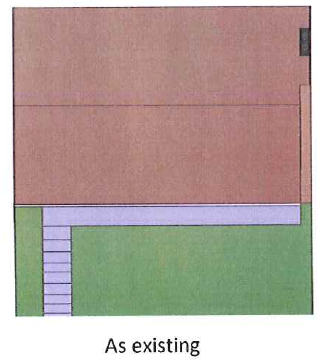 Example roof plans for new pitched-roof dormers in the roof: 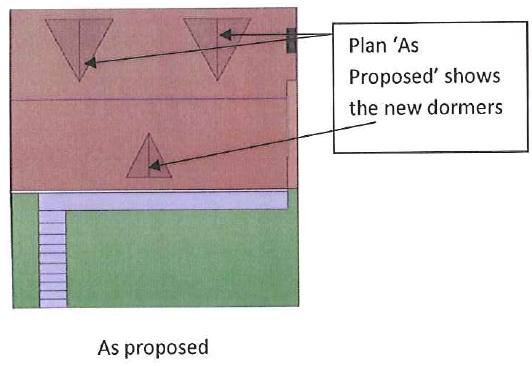 